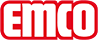 emco BauWykładzina wycieraczkowa MAXIMUS® ASSISTANCTypMAXIMUS® ASSISTANCDo układania w pomieszczeniachKonstrukcjaWelur przeszywany przędzą 1/8''Warstwa runa właściwego100% poliamiduMateriał nośnyWłóknina poliestrowaPowłoka spodniaCiężka powłokaUdział runa / masa włókna1000 g/m²Masa całkowita (g/m²)3410 g/m²Wysokość całkowita (mm)11 mmKoloryCzarny 80.01Czarny ze wzorem 81.01Szary 80.03Odporność kolorów na światło ISO 105 BO2dobry 5-6Odporność kolorów na ścieranie ISO 105 X12dobry 5Odporność kolorów na wodę ISO 105 E01dobry 5Forma dostawy: mataWycieraczka max. 300 x 500 cmCecha produktuWchłanianie brudu i wilgociWskaźnikemcowymiarySzerokość:………………………………….mDługość: ……………………………..mKontaktemco Polska Sp.z.o.o. · Ul. Makowskiego 1 · 02-784 Warszawa / PL · Tel./Fax (+48) 22 818 82 36 · info@pl.emco.de · www.emco-bau.com